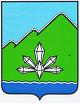 АДМИНИСТРАЦИЯ ДАЛЬНЕГОРСКОГО ГОРОДСКОГО ОКРУГАПРИМОРСКОГО КРАЯПОСТАНОВЛЕНИЕ ________________                           г. Дальнегорск                               № _______О внесении изменений в постановление администрацииДальнегорского городского округа от 15.09.2021 № 906-па «Об утверждении муниципальной программы«Обеспечение доступным жильем жителейДальнегорского городского округа»В соответствии с Федеральным законом от 06.10.2003 № 131-ФЗ «Об общих принципах организации местного самоуправления в Российской Федерации», в целях реализации государственной программы Приморского края «Обеспечение доступным жильем и качественными услугами жилищно-коммунального хозяйства населения Приморского края» на 2020-2027 годы», утвержденной постановлением Администрации Приморского края от 30.12.2019 № 945-па, руководствуясь Уставом Дальнегорского городского округа, администрация Дальнегорского городского округа ПОСТАНОВЛЯЕТ:Внести в постановление администрации Дальнегорского городского округа от 15.09.2021 № 906-па «Об утверждении муниципальной программы «Обеспечение доступным жильём жителей Дальнегорского городского округа» (в редакции от 04.06.2021 № 540-па) изменения, изложив муниципальную программу «Обеспечение доступным жильем жителей Дальнегорского городского округа» новой редакции (прилагается). Разместить настоящее постановление на официальном сайте Дальнегорского городского округа.Контроль за исполнением настоящего постановления возложить на заместителя главы администрации по вопросам жилищно-коммунального хозяйства Дальнегорского городского округа.Глава Дальнегорского городского округа                                                                             	     А.М. Теребилов